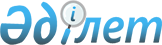 О проекте распоряжения Президента Республики Казахстан "О внесении изменений в распоряжение Президента Республики Казахстан от 6 апреля 2005 года № 537 "О составе Республиканской бюджетной комиссии"Постановление Правительства Республики Казахстан от 9 октября 2012 года № 1277

      Правительство Республики Казахстан ПОСТАНОВЛЯЕТ:



      внести на рассмотрение Президента Республики Казахстан проектраспоряжения Президента Республики Казахстан «О внесении изменений в распоряжение Президента Республики Казахстан от 6 апреля 2005 года № 537 «О составе Республиканской бюджетной комиссии». О внесении изменений в распоряжение Президента Республики

Казахстан от 6 апреля 2005 года № 537 «О составе

Республиканской бюджетной комиссии»

      Внести в распоряжение Президента Республики Казахстан от 6 апреля 2005 года № 537 «О составе Республиканской бюджетной комиссии» САПП Республики Казахстан, 2005 г., № 18, ст. 206; 2006 г., № 10, ст. 88; № 50, ст. 529; 2007 г., № 2, ст. 22; № 13, ст. 146; № 45, ст. 528; 2008 г., № 1,  ст. 1; № 28, ст. 263; 2009 г., № 21, ст. 186; № 27-28, ст. 234; № 32, ст. 295;  2010 г., № 31, ст. 235; 2011 г., № 44, ст. 575; 2012 г., № 31, ст. 404) следующие изменения:



      ввести в состав Республиканской бюджетной комиссии, определенный указанным распоряжением:      строки:

      вывести из состава указанной комиссии: Масимова К.К., Абдыкаликову Г.Н., Сагинтаева Б.А.
					© 2012. РГП на ПХВ «Институт законодательства и правовой информации Республики Казахстан» Министерства юстиции Республики Казахстан
				Премьер-Министр

Республики  КазахстанС. АхметовКушербаева Крымбека Елеуовича-Заместителя Премьер-Министра Республики Казахстан, заместителем председателяАбденова Серика Сакбалдиевича-Министра труда и социальной защиты населения Республики КазахстанДосаева Ерболата Аскарбековича-Министра экономического развития и торговли Республики Казахстан;«Ахметов Серик Ныгметович-Первый заместитель Премьер-Министра Республики Казахстан, заместитель председателя»«Исекешев Асет Орентаевич-Министр индустрии и новых технологий Республики Казахстан»     изложить в следующей редакции:     изложить в следующей редакции:     изложить в следующей редакции:«Ахметов  Серик Ныгметулы-Премьер-Министр Республики Казахстан, председатель»«Исекешев Асет Орентаевич-Заместитель Премьер-Министра Республики Казахстан - Министр индустрии и новых технологий Республики Казахстан»;Президент 

Республики Казахстан